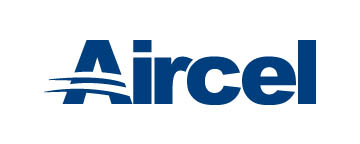 Maryville, TNSCOPE	Model:	 ABP-2500___					Application: _______________	       	Options: __________________________________________________________________		___________________________________________________________________OPERATING CONDITIONS	Inlet Design Flow Rate:					2,500	scfm, (Std. 70°F/14.7 psia)Inlet Design Pressure:					   100	psig 	Inlet Design Temperature:				   100    ° F 	System Design Pressure:				   150	psig 	Outlet Compressed Air Flow Rate:			2,449    scfm (Average)	Outlet Dewpoint at Design Conditions:			    -40	° F pressure dew point	Compressed Air Purge Losses:				     50    scfm (time average)	Decompression Air Losses:				       1	scfm (time average)	NEMA Cycle Time:					       8	Hrs (4 Hrs drying; 4 Hrs Regen.)	Ambient Air Temperature:				     38	°F (Min.); 105°F (Max.)	Ambient Relative Humidity:				     70	% at 105°F	System Pressure Loss with Clean, Dry Filter Elements:  	       5    psi (calculated) SYSTEM COMPONENTS	Prefilter:	     		Coalescing filter with 0.01 μm elements	Condensate Drain: 		Zero-loss Electronic Drain	After Filter:            		Particulate filter with 1 μm elements	Final Filter:			Not Applicable	Desiccant Type:	    		Activated Alumina	Desiccant Quantity: 		1,708 lbs./vessel	Desiccant Vessel:  		ASME Section VIII Division 1, “U” stamped, 150 psig at 450°F	Controller Type:    		Programmable Logic Controller (PLC) in a NEMA 4 Enclosure	Controller Model:   		A-B 1100	Energy Management System:    Downstream humidity sensor	Hygrometer:			Capacitive Humidity Sensor, -112°F to +68° dew point	Switching Valves:		4” pneumatically operated High Performance butterfly valves	Regeneration Blower:		Vortex Regenerative Blower with 15 HP motor	Regeneration Heater:		52 KW	Regeneration Cooler:		Not Applicable	Piping:				4 In. NPS Sch. 40	Insulation:			Heater shell and hot air piping protected (vessels by customer)DRYER ASSEMBLY	Height:				116 inches 	Length:				128 inches	Depth:				  83 inches	Connection Size:		4 In. ANSI 150 lb RF Flange	Dryer Assembly Weight:		10,700 pounds (estimated)